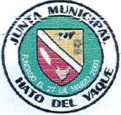 Ayuntamiento Distrito Municipal de Hato del YaqueFundado el 27 de marzo del 2003RNC: 4-30-01062-610 de  Octubre  de 2020Sr. Fermín Rojas NoesiDirector de Distrito Municipal de Hato del YaqueSus manos.Honorable Director:Muy cortésmente y después de un cordial saludo, por esta vía le remito el informe
estadístico del mes de noviembre  de ejecución de nuestro departamento de Libre Acceso a
la Información Pública ( Ley 200-04) , mediante el cual evidenciamos el estado de la
solicitudes de información que nos formulan diverso usuarios.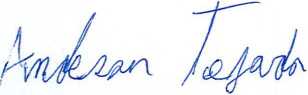 Lie. Anderson TejadaResponsable de Acceso a la Información Publica Distrital (RAIM)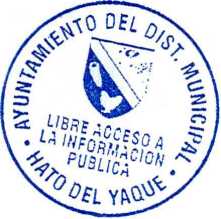 Carretera Sajorna Km. 9 %, Hato del Yaque, Santiago, Rep. Dom. • Te!.: 809-275-2435 • email: ayuntamientohatodelyaque@hotmail.comJunta Municipal de Hato del YaqueLic. Anderson TejadaRAI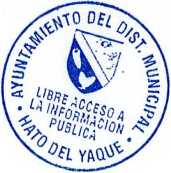 Pág. 1/1     Estadística de la Oficina De Libre Acceso A la Información PublicaUnidad Responsable:OFICINA DE LIBRE ACCESO A LA INFORMACIONDenominación del Objetivo:CARTA COMPROMISODenominación del Indicador:Porcentaje de solicitudes de información respondidas en plazoPeriodicidad de obtención:MensualDATOS REQUERIDOS (Parámetros)202020202020202020202020202020202020202020202020DATOS REQUERIDOS (Parámetros)EneroFebreroMarzoAbrilMayoJunioJulioAgostoSeptiembreOctubreNoviembreDiciembreTotal de solicitudes de información
recibidas0000001000Total de solicitudes de información
respondidas en plazo0000001000